NOTES: Compounds and Bonding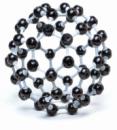 Recall from Ch. 1 and 2Elements are made up of only one type of atom	such as  Hydrogen = H2 or Copper = CuMolecules are made up of two or more atoms		such as Cl2   or   CO2The molecules of a compound are made up of 2 or more atoms from different elements.such as  K2SWhat is a compound?_____________________________________________ joined together by chemical bondsThe substance has ________________________ properties than the elements that make it up. The elements making up the compound exist in specific ratiosEx.   Water =  H2O   Contains:_____________________________________________________________________________Chemical formulas of  Compounds /Molecules show:The proportion of  each element present in the substanceThe elements present in a substanceNumber of atoms of each element in the substanceParentheses may be used to show groups of atoms that stay together and behave as a unitE.g. CO 2 =E.g. Ca(NO3)2 =How many atoms are in the following compound:  Ca3N2  ?Try the Following:1) How many different elements are in the following compound?    Al (OH)3  ____________________   	  How many atoms are in this compound? __________________________________________2) How many elements different are in the following compound?   (NH4)3 PO4 ____________________How many atoms are in this compound? ___________________________________________2 Types of CompoundsCovalent Compounds (Molecules)_________________________ atoms _________________ electrons to form _____________________.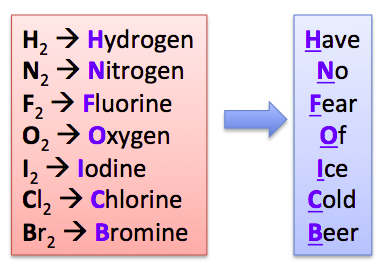 Diatomic moleules: Non-metal elements that always exist as two atoms
 
___________________________________covalently bonded together.Ionic Compounds________________________atoms transfer electrons to ____________________________Create oppositely charged ______________Positive and negative charges balance each other forming a neutral _____________    ______________Example  NaCl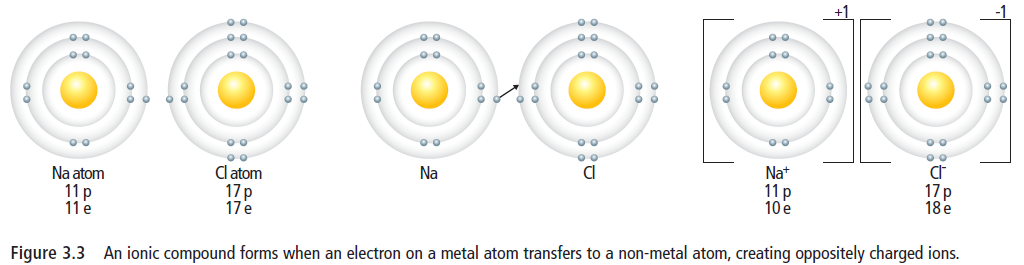 ________________ charged Sodium ions are attracted to ___________________  charged Chloride ions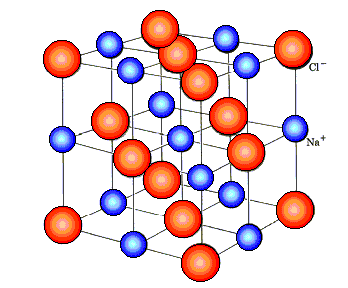 Ions come together to form an ___________ ______________.All __________ ions attract all __________ ions to form a ____________________ (eg. grains of salt).Polyatomic Ions - An ion that is made up of ________________________________ atoms that are held together with _______________________bonds.Both _____________ and _____________ bonds can sometimes be found in the same _____________.In potassium dichromate (K2Cr2O7), potassium (K+) is ionically bonded to dichromate (Cr2O72-),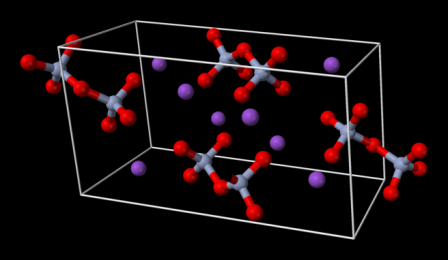 The dichromate ion (Cr2O72-) contains 7 oxygen atoms which are covalently bonded to 2 chromium atoms.  This 9 atom unit has a charge, so it is called a polyatomic ion.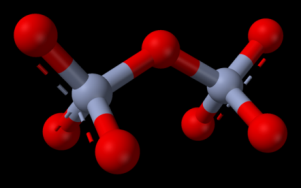 HOMEWORK:  Refer to text pages 76-80 and then complete Textbook Pg 83 #2-9. Complete Ions vs Atoms vs Compounds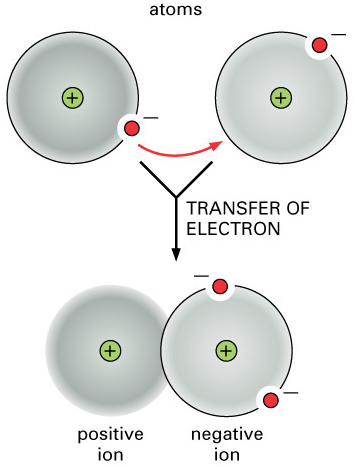 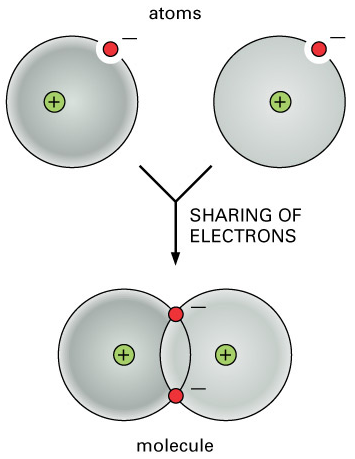 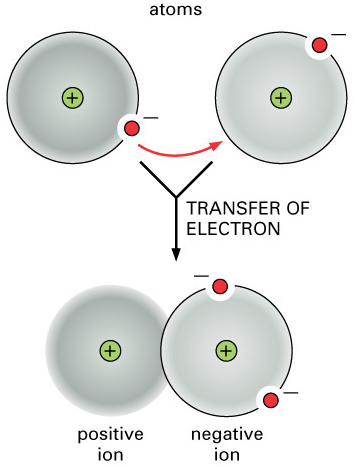 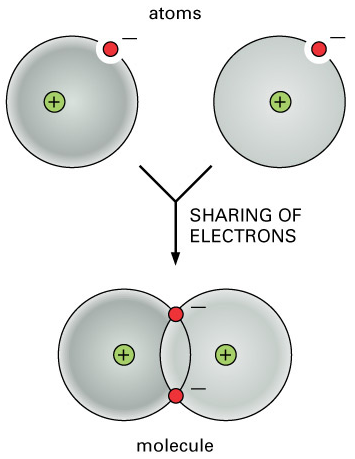 Electrons__________between non-metalsEg. H2O (water)Form “molecules” a neutral particle made up of atoms joined by covalent bondsBonding due to electron sharingElectrons _______________from metal tonon-metal to create oppositely charged ionsEg. NaCl (table salt)Form “ionic lattice”Bonding due to attraction between oppositely charged ions  (+/-attraction)Example 1  H2O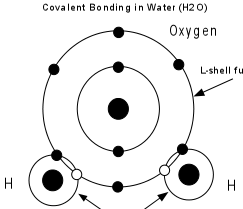 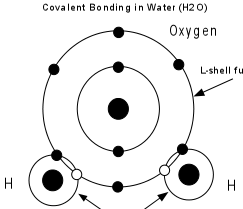 Example 2  CH4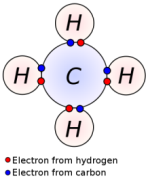 